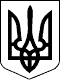 Дергачівська міська рада  Х сесія VІІ скликанняРІШЕННЯВід 31 травня 2016 року                                                                                                      № 18Про затвердження технічної документації із землеустрою щодо встановлення (відновлення) меж земельної ділянки в натурі (на місцевості) для будівництва та обслуговування жилого будинку, господарських будівель і споруд, розташованої на території Дергачівської міської ради м. Дергачі, вул. Сумський шлях, 162 Дергачівського району Харківської області та передачу її у власність  гр. Желтоног В.А.          Розглянувши клопотання гр. Желтоног Володимира Анатолійовича, який зареєстрований за адресою: Дергачівський район, Малоданилівська селищна рада, с. Лужок, вул. Папаніна, 1 про затвердження технічної документації із землеустрою щодо встановлення (відновлення) меж земельної ділянки в натурі (на місцевості), загальною площею , для будівництва та обслуговування жилого будинку, господарських будівель і споруд в м. Дергачі, вул. Сумський шлях, 162 та передачу її у власність, витяг з Державного земельного кадастру про земельну ділянку від 07.04.2016 року № НВ-6302617022016, договір дарування житлового будинку від 16.02.2016 р. № 149, технічну документацію із землеустрою щодо встановлення (відновлення) меж земельної ділянки в натурі (на місцевості) для будівництва та обслуговування житлового будинку, господарських будівель і споруд, розташованої на території Дергачівської міської ради м. Дергачі, вул. Сумський шлях, 162 Дергачівського району Харківської області, складену ПП «Перспектива-Земля», керуючись ст.ст. 12,118,121,122,186 Земельного кодексу України, Закону України «Про внесення змін до деяких законодавчих актів України щодо розмежування земель державної та комунальної власності», ст.ст.25,26,59 Закону України «Про місцеве самоврядування в Україні», міська рада, -                                                  ВИРІШИЛА: Затвердити технічну документацію із землеустрою щодо встановлення (відновлення) меж земельної ділянки в натурі (на місцевості) для будівництва та обслуговування житлового будинку, господарських будівель і споруд, розташованої на території Дергачівської міської ради м. Дергачі, вул. Сумський шлях, 162 Дергачівського району Харківської області. Передати гр. Желтоног Володимиру Анатолійовичу у власність земельну ділянку з кадастровим номером 6322010100:00:003:1886, загальною площею , для будівництва та обслуговування житлового будинку, господарських будівель та споруд (присадибна ділянка), розташованої на території Дергачівської міської ради м. Дергачі, вул. Сумський шлях, 162  Дергачівського району  Харківської області.Гр. Желтоног В.А.:3.1. Оформити право власності на земельну ділянку відповідно до ст.ст. 125, 126 Земельного кодексу України.3.2. Забезпечити раціональне, ефективне та цільове використання земельної ділянки.4.	 Оподаткування проводити згідно діючого законодавства.Контроль за виконанням даного рішення покласти на депутатську комісію з питань аграрної політики, будівництва, житлово-комунального господарства та екології Дергачівської міської ради. Дергачівський міський голова                                                                О.В.Лисицький